Multiple Piano Festival Information for BAMTA Piano Teachers 2013 Concert: Saturday, November 23Skyline High School, Longmont, COWhat is MPF?Held the Saturday before Thanksgiving, MPF is an exciting festival of duets and trios performed on 12 grand pianos simultaneously with as many as 36 students playing a piece in unison led by a conductor. It truly is an amazing opportunity for students, and one of the only festivals of its kind in the entire state. What are the dates?Specific audition times and rehearsal schedules will be organized in October following registration.  Students need only be at the rehearsals for the pieces they are playing, not the entire rehearsal block.Here are the general dates, rehearsal time blocks, and locations:October 14:	 					Deadline for registration forms and fees*November 9:  					Auditions 		Various teachers’ studiosNovember 15, Friday, 4:30-9:30 p.m.					CU Music Lab		or					1st Rehearsal 	November 16, Saturday, 12:00-5p.m.:	 				Boulder Piano Gallery	 November 22, Friday, 4:30-9:30 p.m.: 	2nd Rehearsal 		Skyline High School ~A1, A2, B2 on stage								~B1, C, Adults in band roomNovember 23, Saturday, 8:30 a.m.-12:30 p.m.: 	3rd Rehearsal 		Skyline High School							~A1, A2, B2 in band room						~B1, C, Adults on stageNovember 23, Saturday, 1-3 p.m.: 		Final Run Through 	Skyline High SchoolNovember 23, Saturday 7 p.m.:  		Multiple Piano Festival Concert*How do I register my students?Registration will be done on-line.  Participating teachers will be emailed a link to Google Docs.  Within Google Docs, enter each student’s name and information on the pages for the pieces they are auditioning.  Mail fees (Payable to BAMTA: $10 per student, including adult students) to Karen Ziegler, 1246 Monarch Dr., Longmont, CO. 80504.  All on-line registration and fees must be received by October 14th.What are the fees this year?Registration fee: $10 per student ($20 per student for non-BAMTA teachers)Ticket fee for all non-participants: $10DVD cost: TBD (typically $15)Multiple Piano Festival Information for BAMTA Piano TeachersWhat is each teacher’s obligation?  We are thrilled you are participating!  Please follow all steps below:Read this documentEmail talisechandler@gmail.com to add your name and email to our participating teachers listDistribute the “MPF Information for Students and Parents” page to your students Select music for each of your students according to their age and ability levels and begin preparing (“BAMTA Multiple Piano Festival Repertoire 2013” document is found on bamta.org) Enter your information on the Google Docs “Participating Teachers” document ASAPEnter all your participating students in the Google Docs registration pages for their songs ASAPAdd, edit, or delete your students from the Google Docs registration pages immediately as changes arise Perform due diligence to find partners for your single studentsAttend all BAMTA/MPF-related meetings (September-November)Sign up for your teacher jobs (see page 4)Tend to all emails and messages regarding MPF updatesFinalize registration forms (Google Docs pages) and pay fees by October 14Make sure your students are well-prepared for auditions with updated tempo changes, cuts, etc.   Work your audition day teacher job (to be assigned- keep November 9th  open)Obtain audition results and notify your students immediately                                                                                                                                                                                                                                                                                                                                                                                                                                                                                                                                                           At lessons following auditions, share audition feedback and work with your students on trouble spots/necessary fixes indicated by judges to ensure they are prepared for rehearsals and performanceDistribute the “Final Rehearsal Schedule/Performers’ Information” document to your studentsIf any of your students are selected to be student announcers, assist their preparation Work your other two MPF jobs (see page 4)Enjoy the fruits of all your labors at the Multiple Piano Festival concert! What is each student’s obligation for the festival?Use original copies of all music (no photocopies are allowed except for page turning purposes)Pay a $10 registration feeCome prepared to auditionsMake any needed corrections to pieces as indicated on audition formsAttend all rehearsals for their pieces- attendance will be takenWhat should be expected at auditions?Auditions for groups A1, A2, B1, and B2 are performed on 2 side-by-side pianos with 2 students at each piano and the conductor directing the piece.  Auditions for Group C are performed on one piano, with the metronome ticking for entire piece.   All students should be prepared to play their pieces with the metronome (see the Repertoire list for the tempo markings) and should also know their music well enough that they can start at any measure and keep an eye on the conductor.  Following the conductor is especially important at Multiple Piano Festival Information for BAMTA Piano Teachersthe beginning of the piece and at cadences or changes of tempo.  Every attempt will be made to accept as many students as possible, but if there are too many students for a specific piece, your student might not be able to perform all of the pieces they audition—even if they are very good.  Audition results will be available to teachers by the close of November 10.  Teachers are requested to honor all audition result decisions and parents are NOT to contact the co-chairs to contest audition results or for any other reason- if this occurs, the student will be eliminated from the festival. There are no auditions for the Adult Student Group but teachers are expected to ensure their preparation.  What do the student announcers do?Each piece on the program will have one of the performing students tell the audience about that piece in a 30-second introduction.  This could be information about the composer, the mood or style of the piece, or just the student’s impression of that piece, etc.  If you have students who are confident public -speakers and would love this extra attention, encourage them to prepare some information about one or more of their pieces.  There will be a place on the audition form to indicate which students are interested in announcing.  The final list of chosen announcers will be indicated with the audition results.What is the art contest?If you have students who are good artists, we encourage them to make a musical drawing on a 8 ½ ” x 11” white paper (vertical) with black ink.  All the art will be displayed at the concert and the winning drawing will be used for the cover of the concert program. Art should be in black pen or marker on white paper—no color.  The artist should sign his/her work.Miscellaneous Information & FAQ’sWhat are the age limits and other “rules” for MPF?Students must be at least 6 years of age to participate in Group A1 and must be at least 13 years of age to participate in Group C.  There are no other age restrictions. Students may try out for any or all pieces within a level, but may not audition in more than one level.  Adult students (and group C—in a pinch) may play with their teacher as a partner, but students A1 through B2 should play with other students. Ideally, you will have 2 students in your studio that will play together, but if you are missing a partner, you should make every effort to match your student with a student of other participating teachers who need a partner as well.  As all participating teachers enter their students in the Google Docs, you will be able to see where these “singles” are per piece.  Please work out these match-ups amongst yourselves and indicate on the appropriate Google Docs pages.  As difficult cuts are made on audition day, singles are at a disadvantage; so it behooves all teachers to find partners for their singles.  Attendance policy: Students who miss more than one rehearsal or final run-through will not be allowed to play in the concert.Concert attire: Black or white shirt, black pants (or a black suit with or without tie) with black dress shoes and socks for boys; any combination of black/white dresses (modest in length, please) or dress slacks for girls with small touches of red and/or silver accents if desired.  Students do not need to buy a ticket to the concert, but all other family and friends will need a ticket at $10 each.Will practice recordings of each duet be available?Recordings for many of the pieces are currently available at studio.jergensen.net under “downloads” and will soon be available on bamta.org.  Please take advantage of this wonderful resource as you prepare your students!Multiple Piano Festival Information for BAMTA Piano TeachersIf you have questions regarding tempo markings or other musical questions, please contact the conductor:Who are the conductors this year?A1: 	Martha Thompson			A2: 	Mitzi BabbB1: 	Judy Lambert				B2: 	Lois AbbuhlC:  Richard Capp				Adults:  Karen Ziegler			Teachers:  Richard CappMy student’s family is going on a vacation that they’ve had scheduled for a long time and will miss Audition Day.  What can I do?Please check with the conductor of the specific group your student will be in and ask if he/she will allow a video-taped audition.Mandatory Teacher JobsA festival of this size and magnitude is not possible without tremendous volunteer effort.  We thank you in advance for the many hours you will spend serving your students and community.  Can a teacher choose whether or not to work on Audition Day?  No! Every teacher who has students registered to participate in MPF is required to work on Audition Day.  The auditions coordinator will assign where/when you work. Can a teacher choose which additional jobs to do? He/she must accept two additional jobs but has some choice based on his/her particular area of expertise.   There will be a sign-up at the fall BAMTA meetings and the “Teacher Jobs document” will be published on both Google Docs and bamta.org. I was assigned a job for MPF that I have never had before and have no idea how to do.  Please help!We will try our best to assign jobs to people who have had them in the past so that they are familiar with how it’s done.  We will be posting instructions for all of the quirky MPF jobs, like cashier, rehearsal monitor/manager etc., online.  We will also be putting experienced BAMTA members in charge of each specific job group.  Please look online for instructions or ask the coordinator of your specific job’s group for help.Thank you for all your efforts to make MPF 2013 a success!-Your 2013 Co-Chairs, Talise Chandlertalisechandler@gmail.comKaren Zieglerkznotes@ymail.comMultiple Piano Festival Information for Piano Students & Parents 2013 Concert Date: Saturday, November 23Skyline High School, Longmont, COWhat is MPF?Held the Saturday before Thanksgiving, MPF is an exciting festival of duets and trios performed on 12 grand pianos simultaneously with as many as 36 students playing together on a piece led by a conductor. It truly is an amazing opportunity for students, and one of the only festivals of its kind in the entire state. What are the dates?Specific audition times and rehearsal schedules will be organized in October following registration.  Students need only be at the rehearsals for the pieces they are playing, not the entire rehearsal block.Here are the general dates and rehearsal time blocks:October 14:	 				Teacher’s deadline for registration forms and feesNovember 9:  					Auditions 		(Various teachers’ studios)November 15, Friday, 4:30-9:30 p.m.		or				1st Rehearsal 		(CU Music Lab & Boulder Piano Gallery)November 16, Saturday, 12:00-5p.m.:	 	 November 22, Friday, 4:30-9:30 p.m.: 		2nd Rehearsal 		(Skyline High School)November 23, Saturday, 8:30 a.m.-12:30 p.m.: 	3rd Rehearsal 		(Skyline High School)November 23, Saturday, 1-3 p.m.: 			Final Run Through 	(Skyline High School)November 23, Saturday 7 p.m.:  				Multiple Piano Festival ConcertWhat are the fees this year?Registration fee: $10 ($20 for students of non-BAMTA teachers)Ticket fee for all non-participants: $10DVD cost: TBD (typically $15)Multiple Piano Festival Information for Piano Students & Parents What should be expected at auditions?Auditions for groups A1, A2, B1, and B2 are performed on 2 side-by-side pianos with 2 students at each piano and the conductor directing the piece.  Auditions for Group C are performed on one piano, with the metronome ticking for entire piece.   All students should be prepared to play their pieces with the metronome (see the Repertoire list for the tempo markings and check for updates) and should also know their music well enough that they can keep an eye on the conductor.  This is especially important at the beginning of the piece and at cadences or changes of tempo.  Every attempt will be made to accept as many students as possible, but if there are too many students for a specific piece, you might not be able to perform all of the pieces you audition—even if they are very good.  There are no auditions for the Adult Student Group.  What is the art contest?If you are a good artist, we encourage you to make a musical drawing on an 8 ½ x 11” paper (vertical).  All the art will be displayed at the concert and the winning drawing will be used for the cover of the concert program. Art should be in black pen or marker on white paper—no color.  The artist should sign his/her work.What do the student announcers do?Each piece on the program will have one of the performing students tell the audience about that piece in a 30-second introduction.  This could be information about the composer, the mood or style of the piece, or just the student’s impression of that piece, etc.  If you are a confident public speaker and would love this extra attention, let your teacher know as there will be a place on the audition form for you to show interest in this.  Student announcers will be chosen on audition day based on results and interest.What is each student’s obligation for the festival?Use original copies of all your music (no photocopies are allowed except for page turning purposes)Pay a $10 registration feeCome prepared to auditionsMake any needed corrections to pieces as indicated on audition formsAttend all rehearsals for your pieces- attendance will be takenMiscellaneous information for students and parents:Audition results will be available to teachers at the close of November 10Please direct all communications regarding the festival to your teacher rather than the co-chairsStudents who miss more than one rehearsal or final run-through will not be allowed to play in the concert Concert attire for boys:  Black or white shirt, black pants with black dress shoes and socks with touches of red and/or silver accents if desired Concert attire for girls:  Any combination of black/white dresses (modest length, please) or dress slacks with touches of red and/or silver accents if desiredStudents do not need to buy a ticket to the concert, but family and friends will need a ticket at $10 each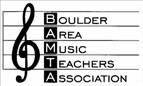 BAMTA GraduatingHigh School Senior AwardDue Date:  April 16, 2014Richard Capp, Chair
The Student’s BAMTA teacher should submit a letter of Recommendation by April 16, 2014 to: 
Richard Capp, 3350 Loyola Ct., Boulder, CO 80305
email:  capprj@gmail.com
BAMTA presents this award to acknowledge an outstanding graduating High school senior. The award will consist of a framed certificate and a gift appropriate to the student’s interest (value approximately $200), or a cash award of $200.
BAMTA members in good standing may submit a letter of recommendation for their graduating student(s) who have contributed to the enrichment of the musical community through participation in BAMTA activities, community theater, high school music activities, accompanying, as a church musician or other musical venues.

Through this award BAMTA wishes to expand its presence in the community and increase communication with the schools.  We will be in contact with the recipient’s high school music teacher to make arrangements to honor this student in the appropriate awards ceremony.

The Letter of Recommendation Should:  
Give student’s name, High School, and BAMTA teacher’s name.Tell about the student’s music awards and accomplishments.List venues in which the student’s musical talents have been shared with the community.List the student’s participation in BAMTA activities.Describe student’s post-high school music plans.If the student has substantial school music involvement, please have the High School Music teacher provide a signature, phone number and comments regarding the student’s participation in the school music program.

The award recipient will be announced at the May BAMTA meeting.  BAMTA SCHOLARSHIPSMitzi Babb-ChairpersonJune 1 deadlineBAMTA is pleased to announce that scholarship funds will be available to students this year.  The scholarship target amount is $400, although the scholarship committee has the latitude to award more or less depending on circumstances and available funds.   The Multiple Piano Festival is the source of our scholarship funds.  The scholarship money will be paid directly to each student’s teacher and applied toward tuition for the fall semester.Scholarships will be awarded to students who demonstrate both musical ability and financial need, although financial need will be the primary determining factor.  A committee of teachers will review scholarship applications and recorded performances.  Teachers will be notified in June of the application results.The scholarship application can be downloaded from the bamta.org website.  Applications consist of a financial statement submitted by student’s parents, a tape, CD or DVD of the student performing 3 solo repertoire pieces, and a letter of recommendation from the teacher.Applications must be sent by June 1 to Mitzi Babb (7248 Petursdale Ct., Boulder, CO 80301). Winners will be notified by June 30.TEACHER RECOMMENDATION for SCHOLARSHIPThis page is to be completed by the student’s teacher.Student’s name_________________________________________Please provide any information as to the student’s financial need and musical ability. Include comments about musical accomplishments, activities, dedication to music, and other details about the family that you think are appropriate.  Please avoid using your student’s name except in the required blank (refer to student as he/she, student, etc.).Include a recorded performance (tape, CD, DVD) of your student playing 3 solo repertoire pieces of contrasting styles and periods. Length of playing time should not exceed 15 minutes. Please have students announce their age, how long they have been studying, and the titles and composers of their pieces at the beginning of the tape. Also, include a list of pieces and composers, played.  Do not have the students announce their names on the recording.Teacher signature __________________________________Phone  ______________Address ______________________________________________________________Please mail Teacher recommendation, Parent financial statement and recording of the student’s performance to:    Mitzi Babb, 7248 Petursdale Ct., Boulder, CO  80301Application deadline is June 1, 2014